DOKUMEN RENCANA AKSI PENCAPAIAN KINERJA BADAN PENANGGULANGAN BENCANA DAERAH KOTA BANDAR LAMPUNG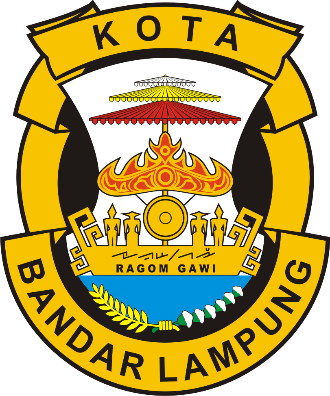 TAHUN 2022BADAN PENANGGULANGAN BENCANA DAERAH KOTA BANDAR LAMPUNGBadan Penanggulangan Bencana Daerah merupakan unsur pelaksana urusan pemerintahan daerah dibidang penangulangan bencana dalam ruang lingkup kegiatan dan wilayah kerja yang terbatas, yakni wilayah Kota Bandar Lampung. Selaras dengan tugas-tugas yang berkenaan dengan urusan pemerintahan daerah yang menjadi tanggungjawabnya Badan Penanggulangan Bencana Daerah merumuskan dan menetapkan Visi dan misi untuk dijadikan rujukan dalam menjalankan roda organisasi.Visi Badan Penanggulangan Bencana Daerah Kota Bandar Lampung Tahun 2021-2026 ditetapkan sebagai berikut :“ MENINGKATKAN DAYA DUKUNG INFRASTRUKTUR DALAM SKALA MANTAP UNTUK MENDUKUNG   PERKEMBANGAN EKONOMI DAN PELAYANAN SOSIAL”Misi Badan Penanggulangan Bencana Daerah Kota Bandar Lampung Tahun 2021-2026 ditetapkan sebagai berikut :Menanggulangi bencana secara terencana, terpadu, terkoordinasi dan menyeluruh;Melindungi masyarakat dari ancaman bencana melalui pembinaan kesiagaan, pencegahan dini dan pengurangan resiko bencana;Meningkatkan pelayanan penyelenggaraan kedaruratan dan penyediaan logistic dan kebutuhan pangan saat darurat bencana;Peningkatan pelayanan kegiatan reahabilitasi dan rekonstruksi pasca bencana bersama instansi terkait.Dalam melaksanakan rencana aksi, BPBD Bandar Lampung pernah melakukan inovasi rencana aksi tahun 2021 sebagai berikut :RENCANA AKSI PENCAPAIAN KINERJA TAHUN   2021Sedangkan untuk  melaksanakan rencana aksi Tahun 2021, BPBD Kota Bandar Lampung akan melakukan inovasi rencana aksi sebagai berikut :RENCANA AKSI PENCAPAIAN KINERJA TAHUN   2021Sasaran StrategisIndikator KinerjaTargetTargetTargetTargetTargetTotalIIIIIIIVMeningkatkan pencegahan dini dan penanganan korban bencana alamPersentase desa tangguh bencana1    14Meningkatkan pencegahan dini dan penanganan korban bencana alamPersentase korban bencana alam yang tertangani     28    18Sasaran StrategisIndikator KinerjaTargetTargetTargetTargetTargetTotalIIIIIIIVMeningkatkan pencegahan dini dan penanganan korban bencana alamPersentase desa tangguh bencana1       2Meningkatkan pencegahan dini dan penanganan korban bencana alamPersentase korban bencana alam yang tertangani     15       5      5       5      5